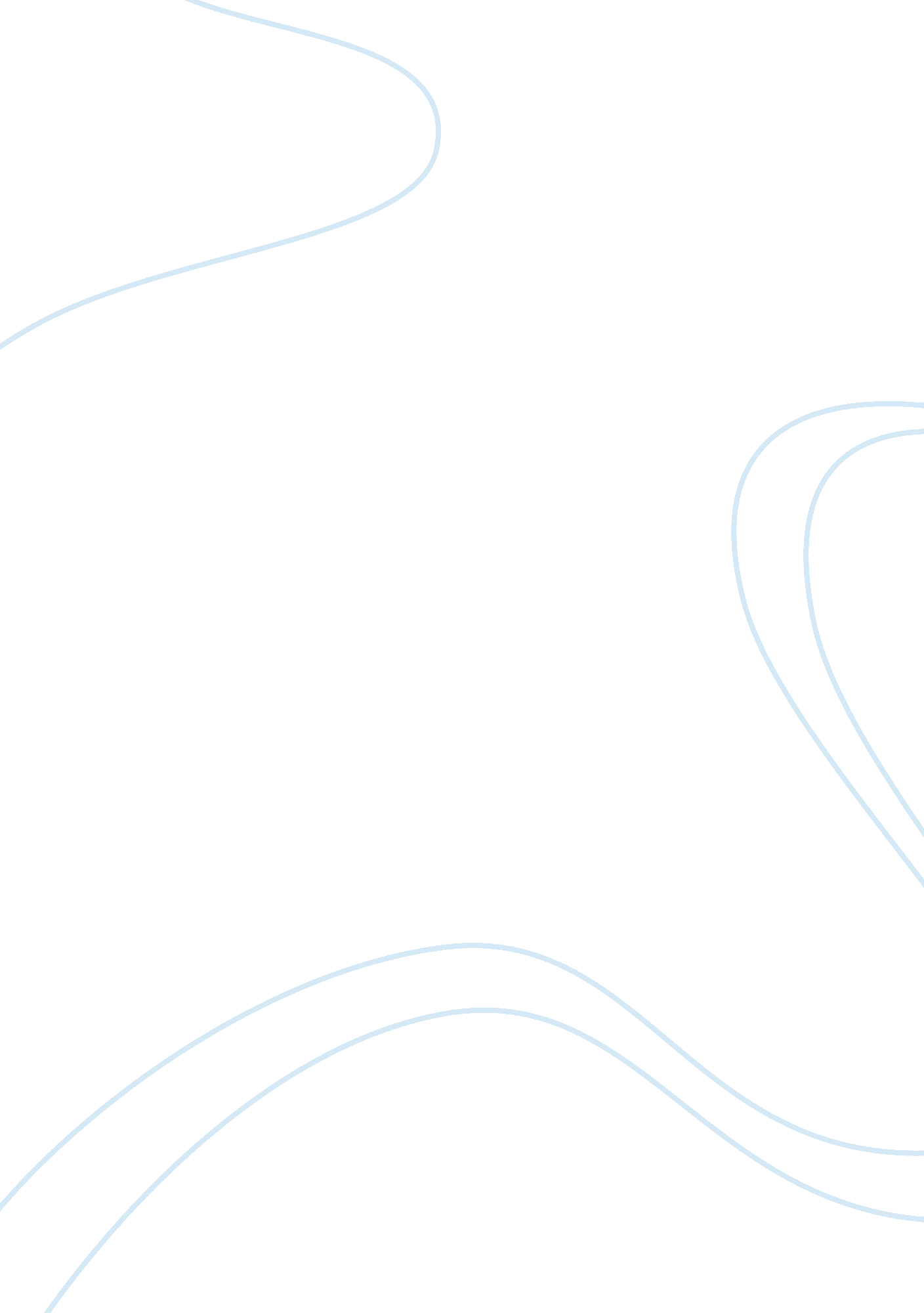 Us aiding other countriesPolitics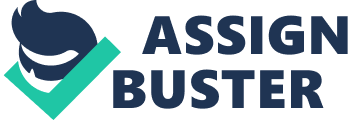 English 19 November US Aiding Other Countries The world is aware of the fact that US provides diverse aids to the needy countries in variousways. Be it offering billions of dollars to the unprivileged nations, forgiving their debts or lending troops during military conflicts, the United States of America has always taken active participation in assisting the less developed economies in any which way possible. 
There are many current instances where the US has gone far in providing relief to the suffering countries. The US military worked harder than that of any other nation in aiding Pakistan to combat the flood disaster which the country has faced recently (Ignatius). An amount of almost $362 million has been spent by the helping nation which has saved over 20, 000 flood victims in Pakistan (Ignatius). Moreover, the United States has also been providing an amount of around $3 billion every year to Israel (McArthur). The assistances being offered to Israel are in the name of Foreign Military Financing, Economic Support Funds and Migration and Refugee assistance (McArthur). The Prime Minister of Montenegro, Milo Djukanovic has humbly accepted that the United States is primarily responsible for improving the fledgling state’s military, legal system and police of the country (Lake). In the words of Mr. Djukanovic, “ The United States has helped us with our police, our court system and helped us get our military prepared for NATO,” (Lake). 
While addressing the UN summit on the Millennium Development Goals, the US President, Mr. Obama declared that aiding the deprived countries was an important aspect of the US national interest (“ Obama Promises”). Mr. Obama commented, “ In our global economy, progress in even the poorest countries can advance the prosperity and security of people far beyond their borders, including my fellow Americans.” (“ Obama Promises”). 
Works Cited 
Ignatius, David. ” Why Doesn’t the U. S. Take Credit for Aiding Pakistan?”. The Washington Post. 4 Oct. 2010. 19 Nov. 2010. . 
Lake, Eli. “ Leader Hails U. S. for Aiding New Countries”. The Washington Times. 27 Jan. 2010. 19 Nov. 2010. . 
McArthur, Shirl. ” A Conservative Estimate of Total Direct U. S. Aid to Israel: Almost $114 Billion”. Washington Report on Middle East Affairs. Nov. 2008. 19 Nov. 2010. . 
“ Obama Promises to Revamp US Foreign Policy; Helping Poor Countries is “ national interest”. MercoPress. 23 Sep. 2010. 19 Nov. 2010. . 